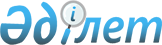 1996-1998 жылдарға арналған Қазақстан Республикасында Мемлекеттiк Статистиканы жетiлдiру бағдарламасы туралы
					
			Күшін жойған
			
			
		
					Қазақстан Республикасы Үкiметiнiң Қаулысы 1996 жылғы 8 қазан N 1244. Күші жойылды - ҚР Үкіметінің 2005 жылғы 9 ақпандағы N 124 қаулысымен



      Қазақстан Республикасы Үкiметiнiң 1996 жылғы 12 қаңтардағы 
 N 56 
 қаулысымен бекiтiлген "1996-1998 жылдарға арналған реформаларды тереңдету жөнiндегi Қазақстан Республикасы Үкiметiнiң iс-қимыл жоспары және 1996 жылға арналған реформаларды тереңдету жөнiндегi Қазақстан Республикасы Үкiметi шараларының кең ауқымды жоспарына" сәйкес халықаралық тәжiрибеде танылған әдiстер мен мәлiметтердi өңдеудiң қазiргi заманғы ақпараттық-технологиялық құралдарын енгiзудiң негiзiнде республика экономикасының өтпелi кезеңiнiң талаптарын ескере отырып, экономиканың нақты саласының статистикасын одан әрi жетiлдiру мақсатында Қазақстан Республикасының Үкiметi қаулы етедi: 



      1. 1996-1998 жылдарға арналған Қазақстан Республикасында Мемлекеттiк статистиканы жетiлдiру бағдарламасы бекiтiлсiн (қоса берiлiп отыр). 



      2. Қазақстан Республикасының Статистика және талдау жөнiндегi мемлекеттiк комитетi:



      екi ай мерзiм iшiнде өз құрылымын Бағдарламаның мақсаттары мен мiндеттерiне сай келтiру жөнiнде ұсыныс енгiзсiн;



      жыл сайын Қазақстан Республикасының Үкiметiне Бағдарламаны жүзеге асырудың барысы туралы баяндап отыратын болсын. 



      3. Қазақстан Республикасының Экономика министрлiгi мен Қаржы министрлiгi жыл сайын республикалық бюджеттен Бағдарламаның жүзеге асырылуы үшiн қажеттi қаражат бөлудi көздесiн. 

     

Қазақстан Республикасы




     Премьер-Министрiнiң




     орынбасары

                                        

УТВЕРЖДЕНА               



постановлением Правительства     



Республики Казахстан          



от 8 октября 1996 г. N 1244      

                          

ПРОГРАММА 




           совершенствования государственной статистики 




            в Республике Казахстан на 1996-1998 годы 



     



(қазақша ресми аудармасы жоқ, орысша мәтіннен қараңыз )



					© 2012. Қазақстан Республикасы Әділет министрлігінің «Қазақстан Республикасының Заңнама және құқықтық ақпарат институты» ШЖҚ РМК
				